Notes: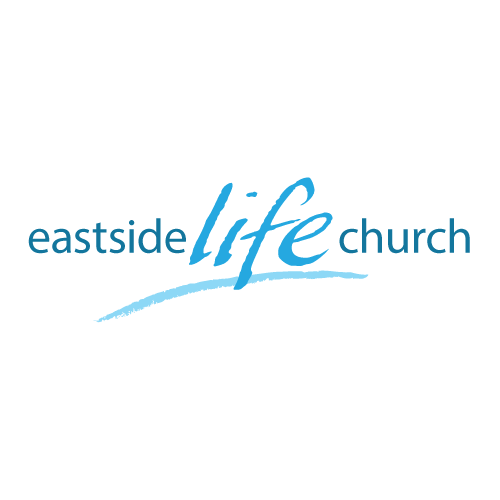 August 4th.  2019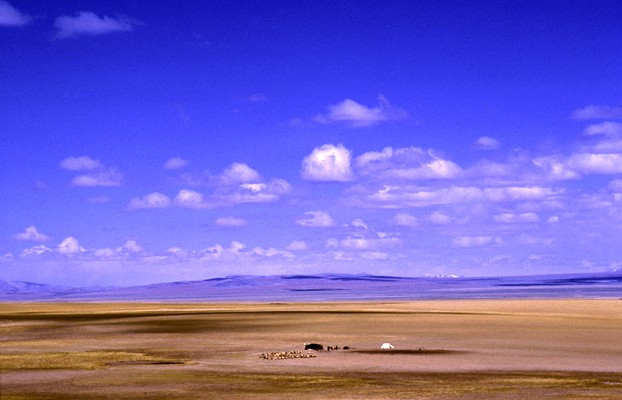 Wide Open Spaces - 3 “Freedom from Religiosity”Welcome2019Wide Open Spaces - 3‘Freedom from Religisoity’Romans 5:2 (Message Bible)We throw open our doors to God and discover at the same moment that he has already thrown open his door to us. We find ourselves standing where we always hoped we might stand - out in the wide open spaces of God's grace and glory, standing tall and shouting our praise.Me, religious?At the heart of Religiosity:	Our attempts to reach and please God 		(Reasonable).At the heart of Relationship:	God reaching us with His perfection. 		(Revelation)Someone you know might be religious if…They focus on ‘principles’ Vs the ‘person’ of the savior.		E.g. Disciples want to call down fire on Samaritans			(Luke 9:54)Jesus was full of Grace & Truth, whereas they focused on Law	(John 1:14)They focus on trying to love God ‘more’.		E.g. John the apostle gets a revelation.			(1 John 4:19)Called up higher into Love’s realm and is told to be ‘not afraid’			(Revelation 1:9-18)		Vs 17 – “Do not be afraid’Be secure in your sonship.		Pray Ephesians 3:14-19Ephesians 3:14-19 14 For this reason I bow my knees to the Father [a]of our Lord Jesus Christ, 15 from whom the whole family in heaven and earth is named, 16 that He would grant you, according to the riches of His glory, to be strengthened with might through His Spirit in the inner man, 17 that Christ may dwell in your hearts through faith; that you, being rooted and grounded in love, 18 may be able to comprehend with all the saints what is the width and length and depth and height— 19 to know the love of Christ which passes knowledge; that you may be filled with all the fullness of God.
God sees us through the lens of sonship!Romans 8:15For you have not received a spirit of slavery leading to fear again, but you have received a spirit of adoption as sons by which we cry out, "Abba! Father!The fruit of faith (love) is to cry out: “Abba (Daddy) Father”Born into the family, 👪
 yet not knowing what your Father is really likeThe prodigal son & his brother!        Neither really knew the true               heart of their Father CommunionGod invites us to draw near through communion with an assurance of His love for usJames 4:8-17 Draw near to God and He will draw near to you.